Phần đáp án câu trắc nghiệm: Tổng câu trắc nghiệm: 40.SỞ GD&ĐT HƯNG YÊNTRƯỜNG THPT TRIỆU QUANG PHỤC(Không kể thời gian phát đề) ĐÁP ÁN MÔN LỊCH SỬ – Khối lớp 11 Thời gian làm bài : 45 phút 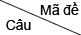 5215225235245255265275285295305315321BADBDCBCCBBC2BADDCCCCADCA3CBCBABAABBAA4ACABDBDBCACD5ACCABDACAAAD6DBCCBCBAADDB7DDBBACCDDCDC8ABACDACACABA9CCCDCABDDAAC10AAACBDDAABBC11DDACCDDBADDB12DADABBBABABD13BABBDBADDCCD14ABADDCBCDDAC15DBABBADBBDCA16CDBACDBBBCDB17CACBBACCCABC18ADAAACCDACAB19ABBDABAAABCD20BDDCCBADDDCD21DCAABDCCCCBA22BCBDDADBACAC23BDDCDBCCBABC24ADBCCBACAADB25CBCAADCDBBDA26BABBBCAACCCD27DDDDACBCDCCD28BDBCCBABABBA29ACCDBABCBDBA30CACCABDBCBAC31BADBDAADDCCB32ABACADABCCBB33CBAADADBBDDA34DCCDADBADDDA35DADAADBADBCD36BBDBBACDBAAD37CDCACACBCADB38DCBADCDDDBAB39CDBDCCDDCDDC40CCDDCDBADBCD